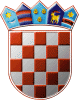 REPUBLIKA HRVATSKAGRAD OROSLAVJEGRADSKO IZBORNO POVJERENSTVOGRADA OROSLAVJANa osnovi članka 68. stavka 2. Zakona o lokalnim izborima ("Narodne novine", broj 144/12, 121/16, 98/19, 42/20 i 144/20) Gradsko izborno povjerenstvo GRADA OROSLAVJA donijelo jeRJEŠENJEO ODREĐIVANJU BIRAČKIH MJESTANA PODRUČJU GRADA OROSLAVJANa području GRADA OROSLAVJA određuju se biračka mjestaKLASA: 013-01/21-01/01URBROJ: 2113/04-04/01-21-1OROSLAVJE, 23.04.2021.MPPREDSJEDNIKMarko Jagečić1. biračko mjesto broj                                       1.OROSLAVJEUDRUŽENJE UMIROVLJENIKA, ORO TRG 2na kojem će glasovati birači s prebivalištem uOROSLAVJE: OBRTNIČKA ULICA, ODVOJAK PTIČEKOVE ULICE, ORO TRG, PARK OBITELJI PRPIĆ, PTIČEKOVA ULICA, SELSKA CESTA, TVORNIČKA ULICA, ULICA ANDRIJE GREDIČAKA, ULICA IVANA MAŽURANIĆA, ULICA KRALJA TOMISLAVA, ULICA STJEPANA RADIĆA, ULICA VIKTORA GORUPCA, ZAGORSKA ULICA2. biračko mjesto broj                                       2.OROSLAVJESREDNJA ŠKOLA OROSLAVJE, GAJEVA 1na kojem će glasovati birači s prebivalištem uOROSLAVJE: GAJEVA ULICA, MOKRIČKA ULICA, OROSLAVSKA CESTA, PARK VRANICANY, RADNIČKA CESTA, SLATINSKA ULICA, ULICA ANTUNA GUSTAVA MATOŠA, ULICA ANTUNA MIHANOVIĆA, ULICA DRAGUTINA DOMJANIĆA, ULICA MATICE HRVATSKE, ULICA MATIJE GUPCA, ULICA MILANA PRPIĆA, ULICA MIRKA RAČKOG, ZELENGAJSKA ULICA3. biračko mjesto broj                                       3.ANDRAŠEVECDRUŠTVENI DOM, ANDRAŠEVEC, BARLOVIĆEVA 2na kojem će glasovati birači s prebivalištem uANDRAŠEVEC: ANDRAŠEVEČKA ULICA, BABIĆEVA ULICA, BARLOVIĆEVA ULICA, BREŽNA ULICA, DOLINSKA ULICA, FRINČIĆEVA ULICA, GAJEVA ULICA, GRABUŠIĆEVA ULICA, HRČIĆEVA ULICA, KAMENJAČKA ULICA, KIŠUREVA ULICA, KNEZIĆEVA ULICA, KOŽUHOVA ULICA, KRALJIĆEVA ULICA, KUCLJEVA ULICA, KURELJEVA ULICA, LEŠTEKOVA ULICA, LIPOVEČKA ULICA, LIVADSKA ULICA, MALA ULICA, NASELJE ŠTEFANDOL, NASELJE VERIGOVE, ŠIPKOVA ULICA, VINOGORSKA ULICA, ZIMIĆEVA ULICA4. biračko mjesto broj                                       4.GORNJE OROSLAVJEDRUŠTVENI DOM, STUBIČKA CESTA 65na kojem će glasovati birači s prebivalištem uOROSLAVJE: BREGOVITA ULICA, STUBIČKA CESTA, ŠUKOVA ULICA, ULICA LJUBE BABIĆA, ULICA MARIJE JURIĆ ZAGORKE, ULICA SVETOG ROKA, ZAGORSKO NASELJE, ZAGREBAČKA ULICA5. biračko mjesto broj                                       5.MOKRICEDRUŠTVENI DOM, MOKRICE 89na kojem će glasovati birači s prebivalištem uMOKRICE: MOKRICE6. biračko mjesto broj                                       6.KRUŠLJEVO SELOPODRUČNA ŠKOLA, KRUŠLJEVO SELO 112na kojem će glasovati birači s prebivalištem uKRUŠLJEVO SELO: KRUŠLJEVO SELO7. biračko mjesto broj                                       7.STUBIČKA SLATINADRUŠTVENI DOM, STUBIČKA SLATINA 139na kojem će glasovati birači s prebivalištem uSTUBIČKA SLATINA: STUBIČKA SLATINA